История Монинской сельской библиотеки.       С 3 марта 1959 года в Монинской библиотеке работает А. П. Иванова. Антонина Петровна  человек неравнодушный, отзывчивый, инициативный. Она пользовалась авторитетом среди односельчан. С 1967 по .г.  была парторгом совхоза, а затем снова вернулась в библиотеку. А. П. Иванова работала до 1982 года, вплоть до ухода на пенсию. В 1979 году Монинская библиотека входит в состав Новосокольнической ЦБС. В 2004 году библиотека переезжает  в отремонтированное здание Монинского клуба.  В 2011 году Монинская библиотека реорганизована в  библиотеку-клуб.С 1982 года в библиотеке работали: 1982 – .г. – Новикова Н. Н.1985 – .г. – Филиппова В. Н.1987- .г. - Морская Л. В.2001 – 2010 г.г. – Александрова М. П.2010 г. - по настоящее время Белоусова В. П.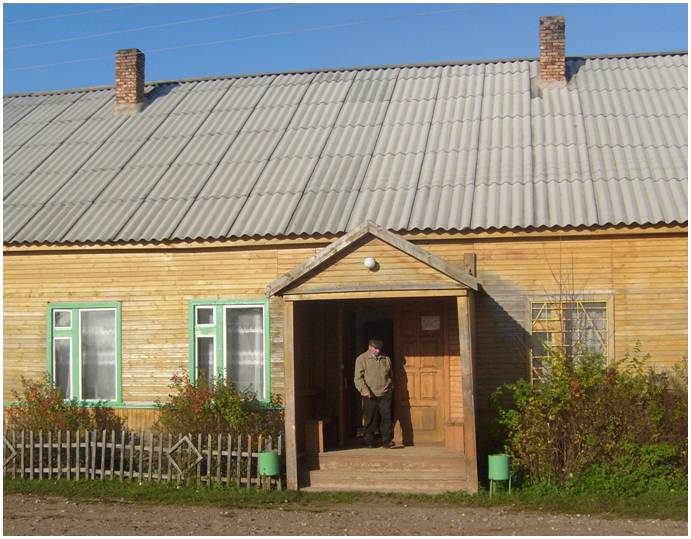                Здание Монинской сельской библиотеки-клуба